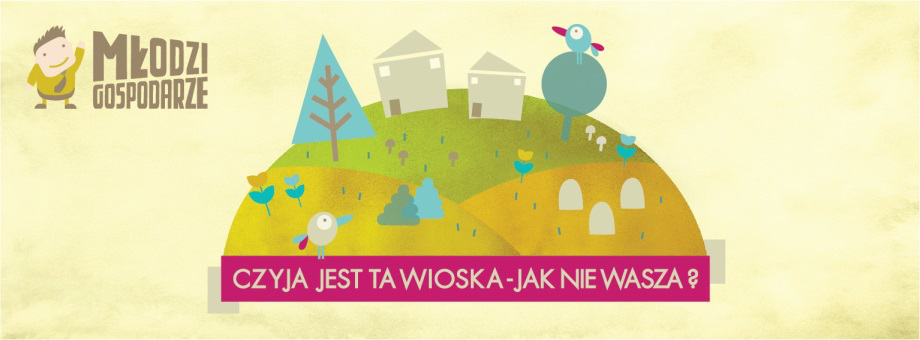 Regulamin uczestnictwa w projekcie
 „Młodzi gospodarze”1.Regulamin określa zasady uczestnictwa w Projekcie „Młodzi gospodarze”2. Projekt finansowany jest ze środków Polsko-Amerykańskiej Fundacji Wolności w ramach Programu Lokalne Partnerstwa PAFW.3. Projekt realizowany jest przez Fundację Aktywizacji i Rozwoju Młodzieży FARM-a z siedzibą w Sielcu 27, 28-200 Staszów we współpracy z Biblioteką Publiczną Miasta i Gminy w Staszowie oraz Jackiem Piwowarskim ze Stowarzyszenia Dolina Kacanki.4. Działania odbędą się w terminie od 22.11.2014 do 31.08.2015 r. na terenie Gminy Staszów z zastrzeżeniem, że warsztaty organizowane w listopadzie 2014 r. odbędą się w Sichowie Dużym a wizyta studyjna odbędzie się w maju 2015 w Hołownie woj. lubelskie. Harmonogram działań:listopad 2014 - warsztaty w Sichowie Dużymgrudzień 2014– spotkanie z animatorem,styczeń 2015 – szkolenie z analizy zasobów,luty 2015– warsztaty z prowadzenia konsultacji,marzec 2015– warsztaty z wystąpień publicznychkwiecień 2015– strategia działaniamaj 2015– wyjazd do „Krainy Rumianku”maj– sierpień 2015– planowanie działań w ramach własnych incjatyw (stworzenie miejsca dla młodzieży)sierpień 2015 – impreza podsumowująca w Wiśniowejsierpień 2015- przygotowani do wykorzystania funduszu sołeckiego przez młodzieżTerminy szczegółowo zostaną określone w trakcie realizacji projektu. Organizatorzy zastrzegają sobie prawo do zmian w harmonogramie szkoleń.5. Uczestnik w ramach projektu otrzymuje nieodpłatnie: możliwość udziału w szkoleniach i warsztatach oraz kilkunastu spotkań z animatorem w okresie Listopad 2014- Sierpień 2015, zakwaterowanie i wyżywienie w trakcie wyjazdów,materiały merytoryczne i promocyjne projektu, dyplom uczestnictwa w projekcie, pod warunkiem udziału w min. 80% proponowanych w ramach projektu aktywności. Grupa której uczestnik jest członkiem otrzyma do samodzielnego zagospodarowania kwotę 3.000,00zł zgodnie z przeznaczeniem i planem działań wypracowanym w trakcie projektu. 6. Uczestnik projektu zobowiązany jest do:uczestnictwa w szkoleniach, wyjazdach i spotkaniach organizacyjnych zgodnie z ustalonym harmonogramem, z frekwencją min. 80%, współpracy z animatorem zgodnie z ustalonym harmonogramem,zachowania zgodnie z zasadami współżycia społecznego, zgodnego z ogólnymi normami moralnymi i etycznymi w stosunku do opiekunów, osób realizujących projekt i innych uczestników projektu,dbania o rozliczenie finansowe przekazanej przez Organizatora kwoty 3.000,00zł zgodnie z instrukcjami, jakie otrzyma najpóźniej do maja 2015. W czasie wszystkich spotkań zaplanowanych w ramach projektu, w tym weekendowym wyjeździe do Sichowa w listopadzie 2014 i wyjeździe na wizytę studyjną do Krainy Rumianku w maju 2015, obowiązuje całkowity zakaz palenia papierosów, picia alkoholu i stosowania środków odurzających.Za umyślne szkody materialne w trakcie działań finansowo odpowiadają rodzice lub opiekunowie prawni.Organizator nie odpowiada za przedmioty wartościowe oraz pieniądze, które uczestnik ma ze sobą.Organizator nie ponosi odpowiedzialności za Uczestnika w drodze na spotkania w ramach projektu oraz w drodze powrotnej. Organizator wykupił ubezpieczenie NW dla wszystkich uczestników projektu. Uczestnik projektu wyraża zgodę na gromadzenie i przetwarzanie danych osobowych w celach związanych z rekrutacją, monitoringiem i ewaluacją Projektu przez Fundację FARM-a oraz PAFW( Zgodnie z Ustawą z dnia 29 sierpnia 1997 r.o ochronie danych osobowych).Uczestnik projektu wyraża zgodę na wykorzystanie jego wizerunku nieodpłatnie i bezterminowo w ramach działań promocyjnych Projektu i jego rezultatów na różnych polach eksploatacji.Osobą wskazaną do kontaktu ze strony Organizatora dla rodziców/opiekunów prawnych jest Barbara Zamożniewicz, tel.: 603 622 630, mail: barbara.zamozniewicz@fundacjafarma.pl Oświadczam, iż zapoznałem/zapoznałam się z treścią regulaminu i  wyrażam zgodę mojego dziecka na udział w projekcie „Młodzi Gospodarze” zgodnie z postanowieniami regulaminu. ………………………………………… 			…………..……………………………..(miejsce i data)            							  (podpis rodziców/opiekunów )Oświadczam, iż zapoznałem/zapoznałam się z treścią regulaminu i akceptuję jego postanowienia.……………………….. 					………….………………………..(miejsce i data) 								(podpis Uczestnika)